Фотокопия протокола отчетного собрания от 22 августа 2015 года (из суда)Лист 1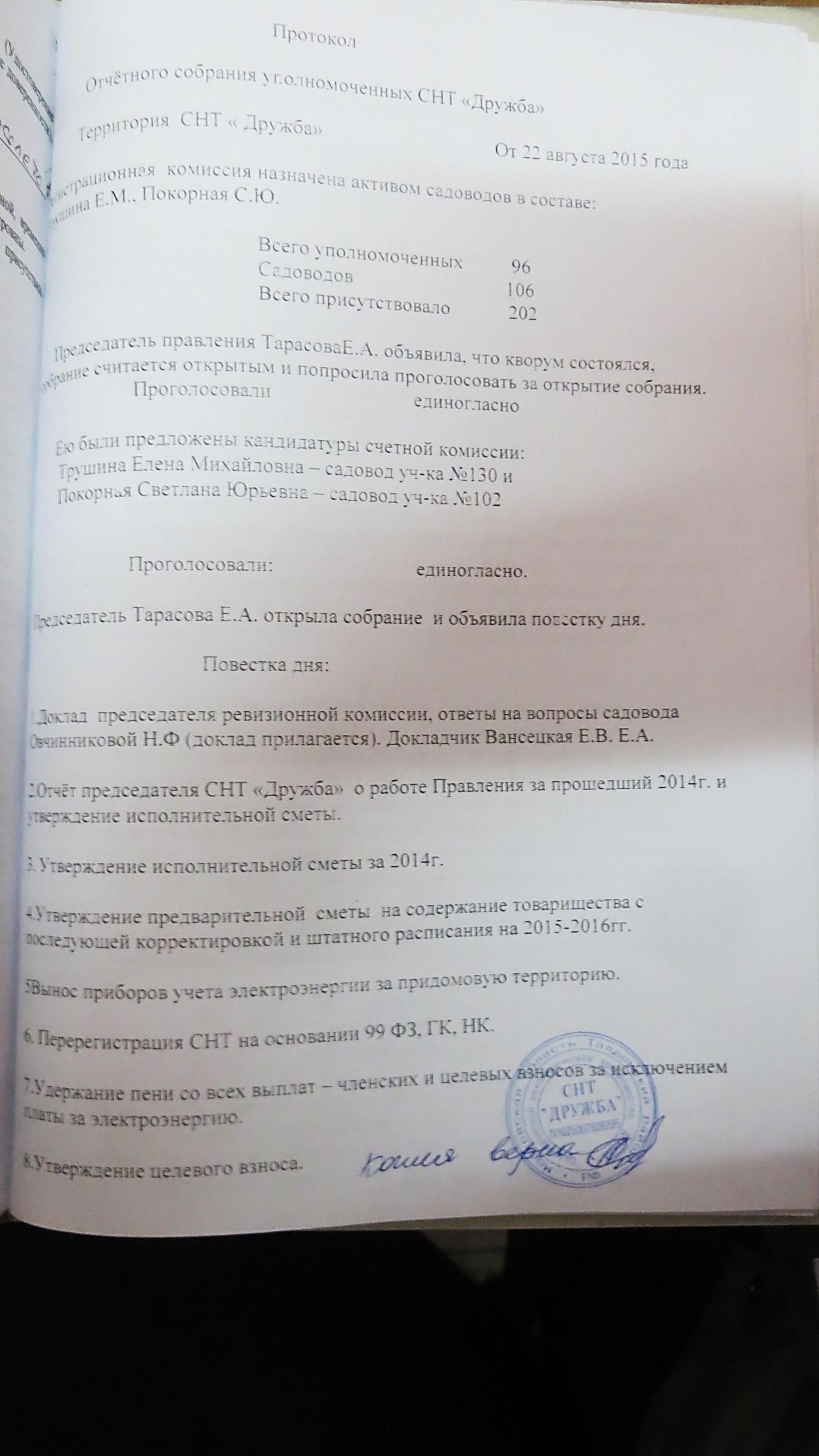 Лист 2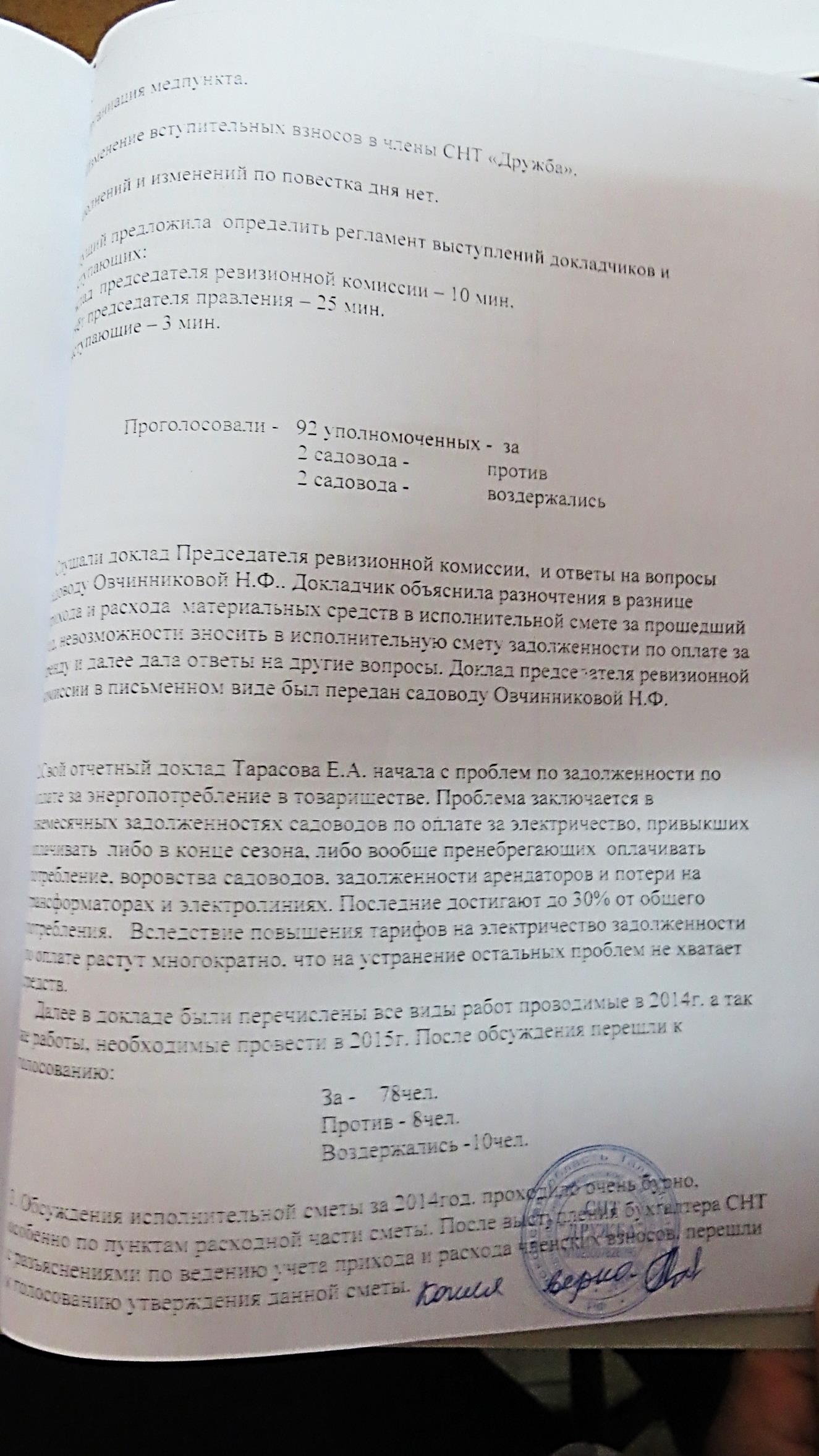 Лист 3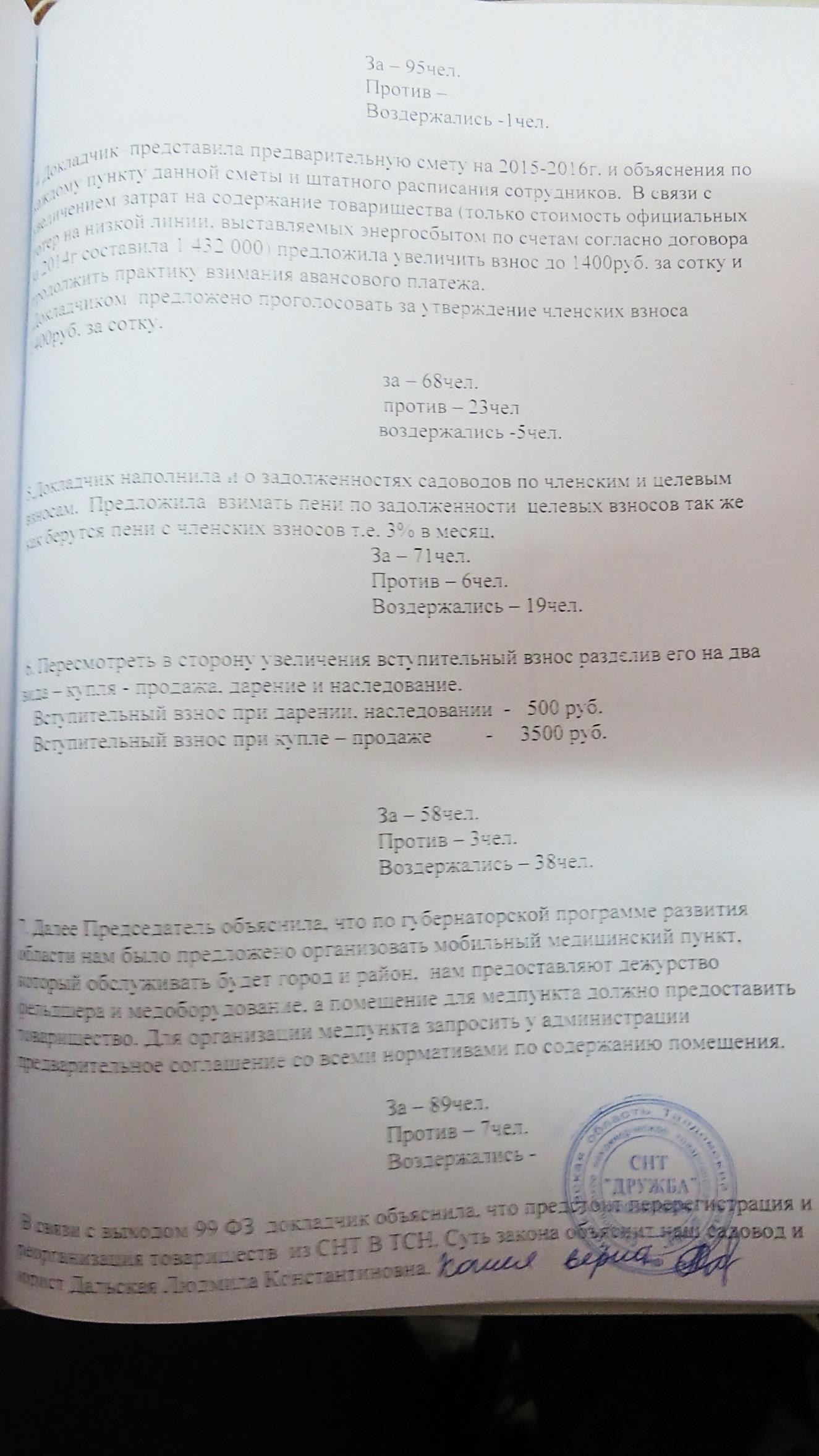 Лист 4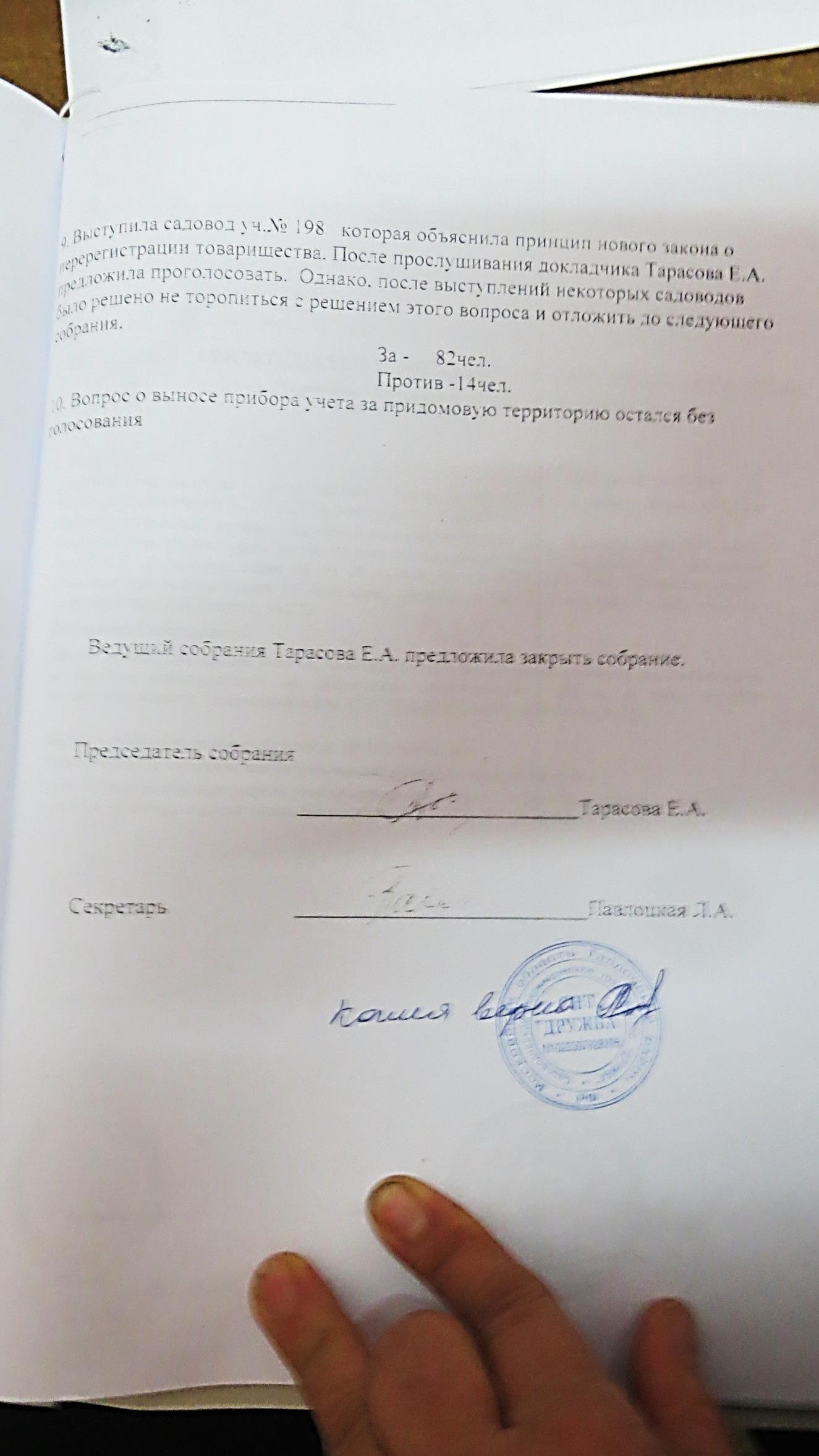 